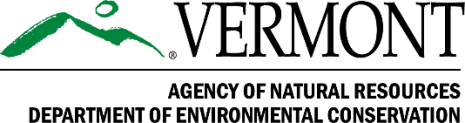 प्रेस विज्ञप्तितत्काल वितरणका लागि – जुलाई 14, 2023सम्पर्क:Ben DeJong, राज्य भूवैज्ञानिकवातावरणीय संरक्षण विभाग802-461-5235, Benjamin.DeJong@vermont.govहालैको बाढीपछि भर्मोन्टमा पहिरोको उच्च जोखिम छMontpelier, Vt. – भर्मोन्टभर भर्खरै आएको बाढीले शुक्रबार, जुलाई 14, 2023, र आगामी दिनहरूमा पहिरो जोखिमको सम्भावना बढाएको छ।पहिरोको जोखिमको भविष्यवाणी गर्न गाह्रो हुन सक्छ। बाढीको जोखिमभन्दा फरक तिनीहरू नदीको स्तरमा निर्भर हुँदैनन्। यद्यपि, भर्मोन्टमा काम गर्ने धेरै निकायहरूले तीनदेखि पाँच इन्च वर्षाको घटनाले असफलतालाई तान्न सक्छ जसले पहिरो निम्त्याउँछ र विशेष गरी यो जमिन पहिले नै संतृप्त भएको अवस्थामा हुन्छ भनी जानकारी दिएका छन्। अधिकांश हरिया पहाडहरूमा ६ इन्चभन्दा धेरै वर्षा भएकामा र अझ बढी वर्षा हुने देखिएमा पहिरोको जोखिम उच्च रहन्छ ।जोकसैले पनि अनलाइनमा पहिरोको बारेमा रिपोर्ट गर्न सक्छ। कृपया ध्यान दिनुहोस् कि यो रिपोर्ट साधारण अवलोकनको लागि हो, आपतकालिन अवस्थाका लागि होइन। जीवन जोखिममा पार्ने वा अन्य आपतकालिन अवस्थाहरू रिपोर्ट गर्न 911 डायल गर्नुहोस्।पहिरोले आफ्नो घरलाई असर गर्न सक्ने चिन्ता भएकाहरूले संरचना छोड्नुहोस् र तल सम्पर्क गर्नुहोस्:राज्य भूवैज्ञानिक र निर्देशकः बेन्जामिन डेजङ, पीएचडी 802-461-5235 वा Benjamin.Dejong@vermont.gov मा।भूवैज्ञानिकः Jonathan Kim, Ph.D., 802-522-5401 वा Jon.Kim@vermont.govभूविज्ञान र खतराहरू, वा पहिरो, चट्टानहरू खस्ने र भूस्खलनका बारे थप जान्नुहोस्।प्राकृतिक स्रोतको एजेन्सी, वातावरण संरक्षण विभाग, माछा तथा वन्यजन्तु विभाग, वा वन, पार्क र मनोरञ्जन विभागको बाढीको पुनप्राप्ति स्रोतहरूबारे थप जानकारीको लागि https://ANR.Vermont.gov/Flood मा जानुहोस्।###गैर-विभेदको सूचना:Vermont Agency of Natural Resources (ANR) ले जाति, धर्म, सम्प्रदाय, रंग, राष्ट्रिय मूल (सीमित अङ्ग्रेजी प्रवीणतालगायत), वंश, जन्म स्थान, अशक्तता, उमेर, वैवाहिक स्थिति, लिंग, यौन झुकाव, लिङ्ग पहिचान, वा स्तनपान (आमा र बच्चा) को आधारमा भेदभाव नगरी आफ्ना कार्यक्रमहरू, सेवाहरू र गतिविधिहरू सञ्चालन गर्दछ।भाषा पहुँचको सूचनाः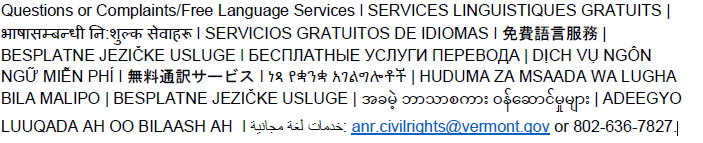 